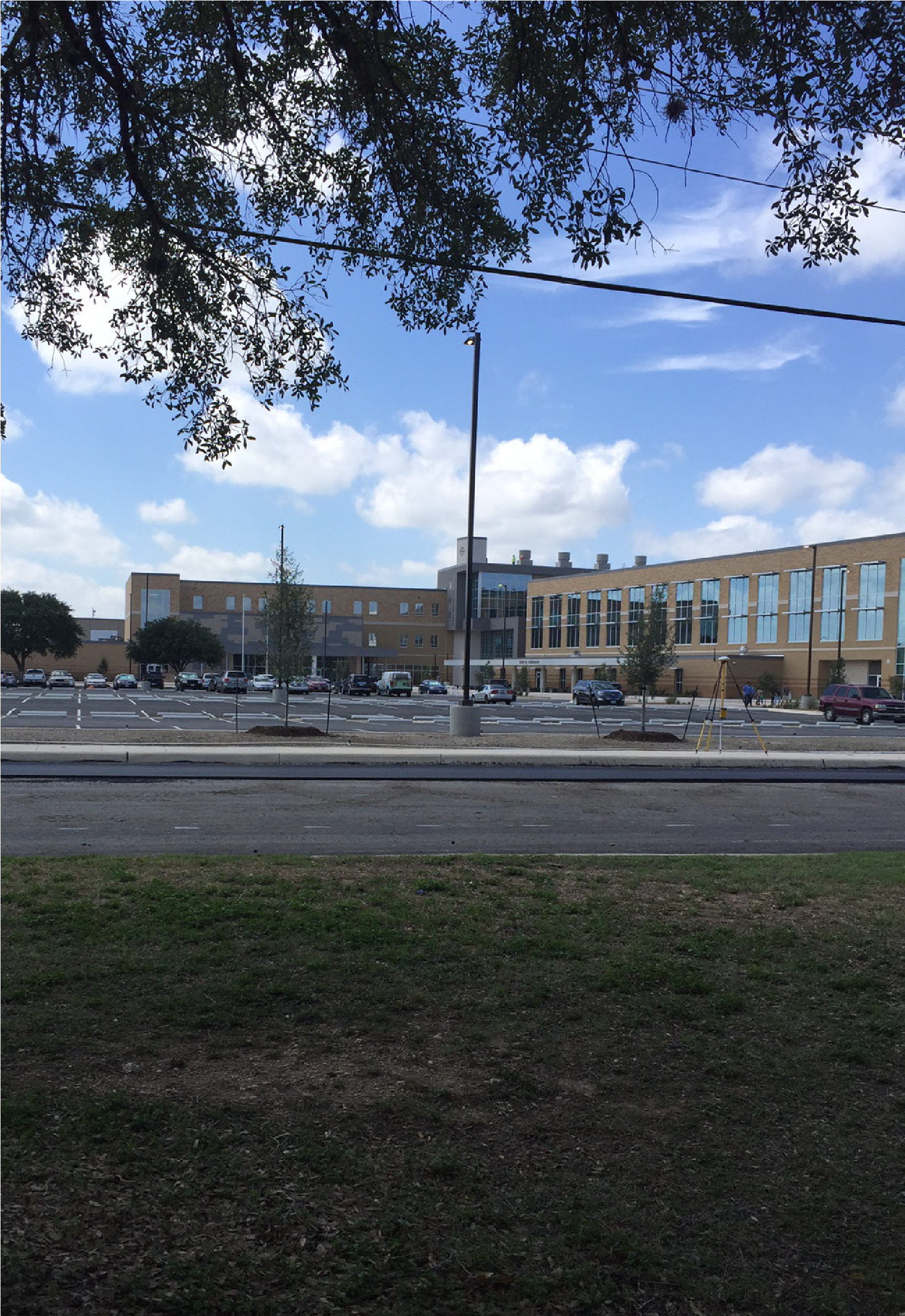 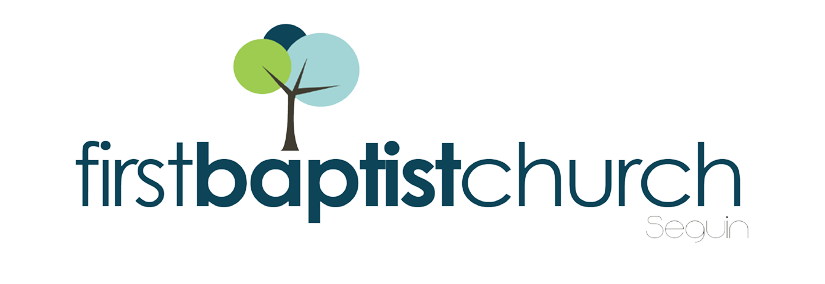 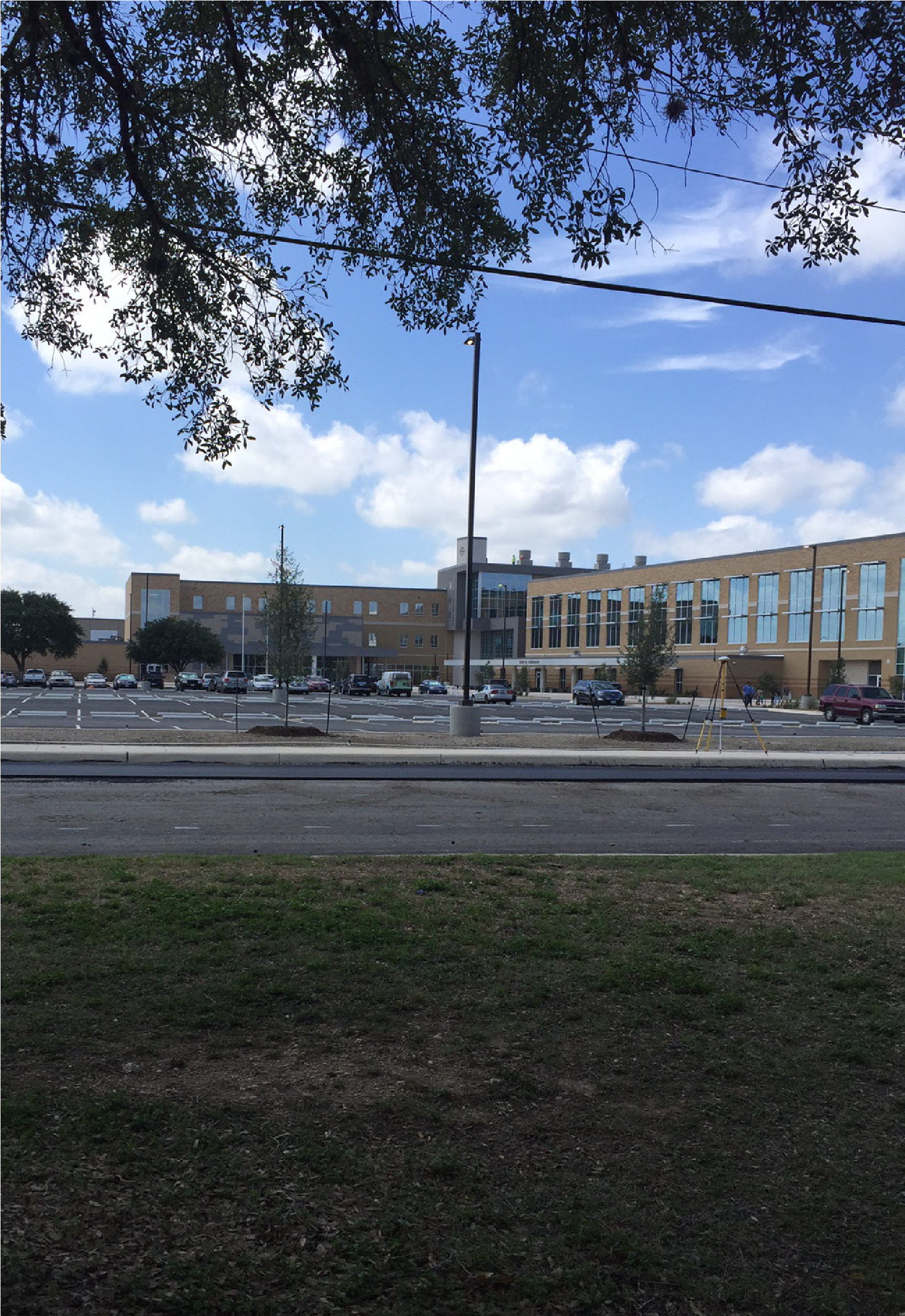 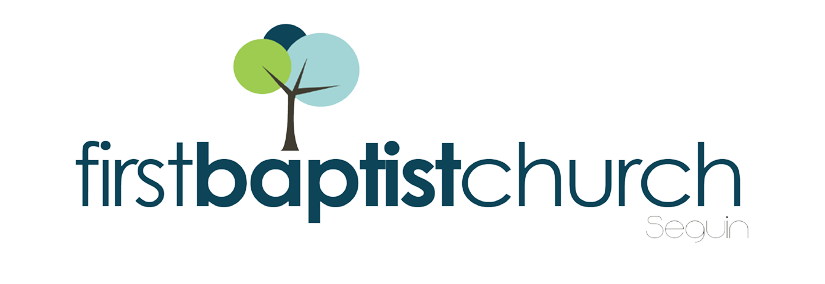 MORNING SERVICEAugust 19, 2018    10:30 amWELCOME					    Pastor BriceWORSHIP MEDLEY		  		  CongregationRevelation SongMercySCRIPTURE - John 4:46-54                           Eric BrittainPRAYER FOR THE SCHOOL YEAR	    Pastor BriceWORSHIP MEDLEY				  CongregationO Praise the NameBe Thou My Vision (Hymn #60)*TAKING JESUS AT HIS WORD	              Pastor BriceRESPONDING TO GOD’S WORD             CongregationAt Calvary (Hymn #138)Offering             					Prayer					                Joe PeoplesIt Is Well/I Hear Thy Welcome Voice				       Lance Birdsong & Jack KuoBENEDICTION*    Children 4 years old thru First Grade dismissed for children’s worship following this hymn. EVENING SERVICE6:00 PMPlease join us for a traditional service of hymns and verse by verse preaching by Bro. Josh.PRAYER WALK at SEGUIN HIGH SCHOOLTODAYWe hope you will join us for a prayer walk on the Seguin High School campus after the morning worship service this moring. This is our opportunity to pray for the faculty, staff and the students. SISD school year begins Thursday, August 23rd. Please also remember Navarro ISD starting school tomorrow, August 20th and Lifegate school who began August 16th. Prayers for a safe and fruitful school year!MORE INFORMATIONFor more information about the church, please write your name and email address on one of the cards in the pews and place in the offering plate. If you have a prayer request, please write it on the back of the white Information card in the pew. If you are ready to take a next step in your faith, whether that is to be baptized or join a Bible Fellowship Group, we encourage you to fill out the yellow Next Steps pew card and place it in the offering plate. 